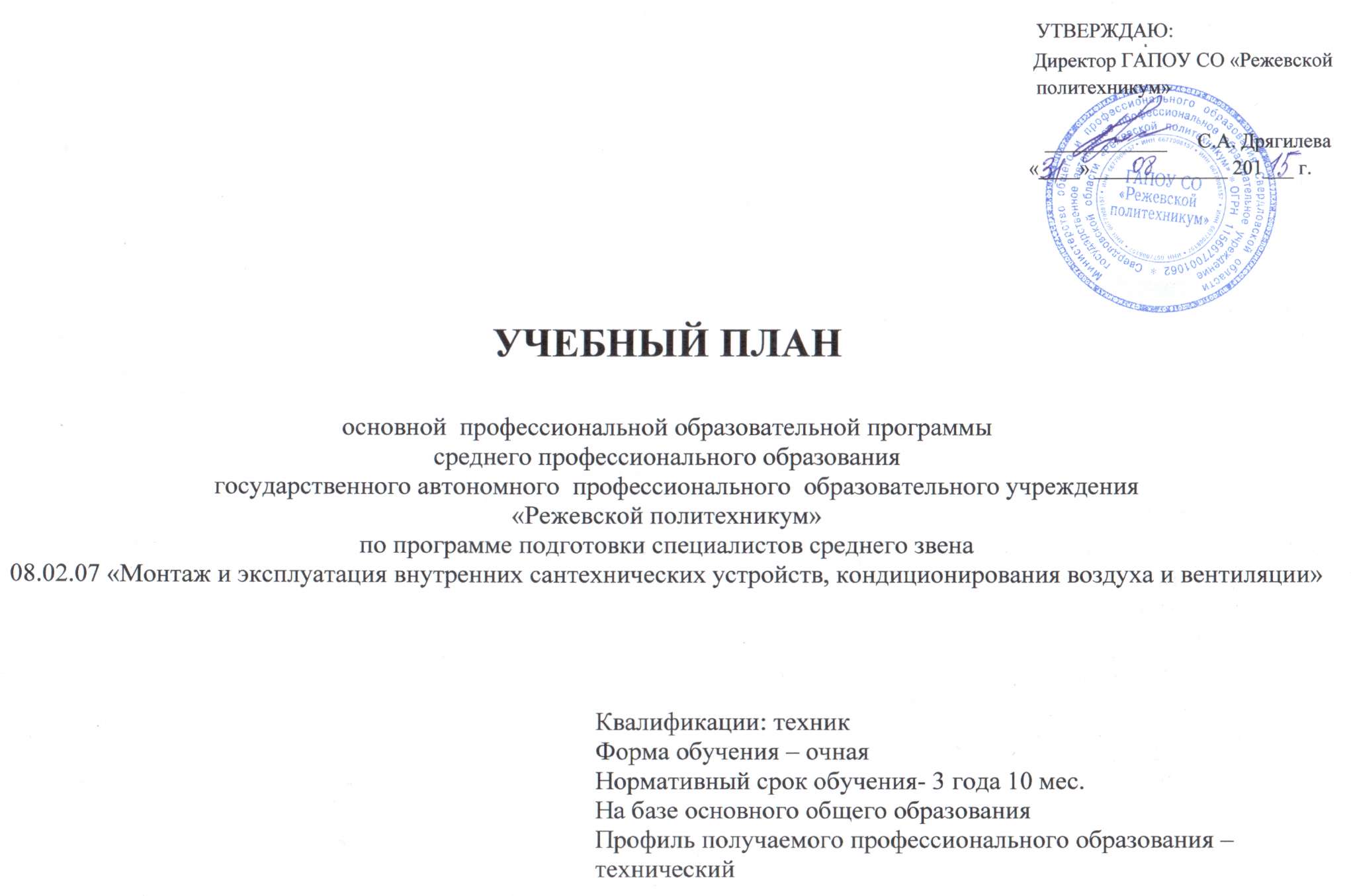 Пояснительная записка к рабочему учебному плануосновной профессиональной образовательной программы среднего профессионального образования ГАПОУ СО «Режевской политехникум» по специальности 08.02.07 «Монтаж и эксплуатация внутренних сантехнических устройств, кондиционирования воздуха и вентиляции»(форма обучения - очная, образовательная база приема – основное общее образование)1. Настоящий рабочий учебный план основной профессиональной образовательной программы среднего профессионального образования (далее ОПОП СПО)  разработан на основе Федерального государственного стандарта специальности среднего профессионального образования (далее СПО) 08.02.07 «Монтаж и эксплуатация внутренних сантехнических устройств, кондиционирования воздуха и вентиляции», утвержденного приказом Министерства образования и науки России от «28» июля  . № 852., зарегистрированным Министерством юстиции (рег. № 33644 от 19 августа  2014г.).Учебный план ОПОП составлен совместно с социальными партнерами-представителями работодателей с учетом направленности на удовлетворение потребностей регионального рынка труда и работодателей. Учебный план предназначен для реализации ОПОП СПО на базе основного общего образования. Нормативный срок освоения при очной форме получения образования – 3 года 10 месяцев.Общеобразовательный цикл основной профессиональной образовательной программы СПО формируется в соответствии с Разъяснениями по реализации федерального государственного образовательного стандарта среднего (полного) общего образования (профильное обучение) в пределах основных профессиональных образовательных программ среднего профессионального образования, формируемых на основе федерального государственного образовательного стандарта среднего профессионального образования. В соответствии с ФГОС СПО нормативный срок освоения основной профессиональной образовательной программы по специальности среднего профессионального образования при очной форме получения образования для лиц, обучающихся на базе основного общего образования с получением среднего (полного) общего образования, увеличивается на 52 недели (1 год) из расчета: теоретическое обучение (при обязательной учебной нагрузке 36 часов в неделю) – 39 нед., промежуточная аттестация – 2 нед., каникулярное время – 11 нед.Учебное время, отведенное на теоретическое обучение в объеме 1404 час., распределено на изучение базовых и профильных учебных дисциплин общеобразовательного цикла ОПОП СПО, опираясь на Рекомендации Минобрнауки России, 2015. Примерные объемные параметры реализации федерального компонента государственного образовательного стандарта среднего (полного) общего образования в пределах основной профессиональной образовательной программы СПО с учетом профиля получаемого профессионального образования.Настоящий учебный план вводится с 01 сентября 2015г.Учебный план определяет перечень, объем, распределение по семестрам, последовательность изучения (освоения, проведения) дисциплин, профессиональных модулей, междисциплинарных курсов,  учебной, производственной практик, виды учебных занятий,  формы промежуточной и  государственной (итоговой) аттестации обучающихся. В рабочих учебных программах всех дисциплин и профессиональных модулей конкретизированы конечные результаты обучения в виде компетенций, сформированных приобретаемым практическим опытом, умениями и знаниями. Четко сформулированы требования к результатам их освоения, спланирована эффективная самостоятельная работа обучающихся в сочетании с совершенствованием управления ею со стороны преподавателей.2.  Максимальный объем учебной нагрузки обучающегося составляет 54 академических часа в неделю, включая все виды аудиторной и внеаудиторной (самостоятельной) учебной работы по освоению ОПОП. 3. Максимальный объем аудиторной учебной нагрузки в период теоретического обучения, учебной и производственной практики составляет 36 академических часов в неделю.4. Продолжительность занятий - 45 минут. Предусмотрена группировка занятий парами с пятиминутным перерывом между ними. 5. Дисциплина «Физическая культура» предусматривает еженедельно 2 часа обязательных аудиторных занятий  и 2 часа самостоятельной учебной нагрузки.   Самостоятельная  нагрузка включает различные формы внеаудиторных занятий в спортивных клубах, секциях.6. На изучение дисциплины «Безопасность жизнедеятельности» отведено 102 часа, в том числе 68 часов - обязательной аудиторной нагрузки, из них 48 часов -  освоение основ военной службы.7. В период обучения (по окончании четвертого семестра) с юношами проводятся учебные сборы.8. Вариативная часть в объеме 900 часов использована на введение дисциплин общего гуманитарного и социально-экономического, математического и общего естественнонаучного, профессионального циклов, а также на увеличение объема профессиональных модулей. Основанием для введения новых дисциплин, увеличения объема часов профессионального цикла является  потребность в получении дополнительных компетенций, умений и знаний, необходимых для обеспечения конкурентоспособности выпускников в соответствии с запросами регионального рынка труда. Распределение вариативной части ОПОП9. Консультации предусмотрены в объеме 100 часов на учебную группу на каждый учебный год. Формы проведения консультаций: групповые, индивидуальные, письменные, устные.10. Общий объем каникулярного времени в учебном году составляет 10-11 недель, в том числе две недели в зимний период. Общее число недель каникулярного времени составляет 34 недели, в том числе 8 недель в зимний период.11.  Оценка качества освоения ОПОП включает промежуточную и государственную (итоговую) аттестацию обучающихся. Промежуточная аттестация в форме экзамена  проводится в день, освобожденный от других форм учебной нагрузки. Промежуточная аттестация в форме зачета, дифференцированного зачета проводятся за счет часов, отведенных на освоение соответствующих дисциплин и профессиональных модулей. При определении формы и периодичности промежуточной аттестации учтено ограничение по количеству экзаменов (не более 8)  и зачетов (не более 10) в учебном году, не считая дифференцированного зачета по физической культуре. 12. Предусмотрено выполнение курсовых работ по МДК 01.01. Реализация технологических процессов монтажа систем водоснабжения и водоотведения, отопления, вентиляции и кондиционирования воздуха, МДК 03.01. Особенности проектирования систем водоснабжения и водоотведения, отопления, вентиляции и кондиционирования воздуха.     Выполнение курсовых работ рассматривается как вид учебной деятельности и реализуется в пределах времени, отведенного на изучение МДК.  13. Реализация ОПОП обеспечивает выполнение студентами лабораторных работ и практических занятий, включая как обязательный компонент практические задания с использованием персональных компьютеров с лицензионным программным обеспечением.  Проведение лабораторных работ в рамках освоения обучающимися профессиональных модулей и дисциплин предусмотрено в условиях созданной соответствующей образовательной среды в техникуме, а также  в организациях социальных партнеров.14. Практика представляет собой вид учебных занятий, обеспечивающих практикоориентированную подготовку обучающихся. Предусмотрено проведение учебной и производственной практик. Производственная практика состоит  из двух этапов: практики по профилю специальности и преддипломной практики. Учебная практика и производственная (по профилю специальности) проводятся  в рамках профессиональных модулей и реализуются концентрированно в несколько периодов в организациях, направление деятельности  которых соответствует профилю подготовки обучающихся.Производственная практика (преддипломная), предусмотренная ФГОС СПО,  проводится непосредственно перед  Государственной (итоговой) аттестацией обучающихся. Обязательная нагрузка обучающихся при прохождении преддипломной практики составляет 36 часов в неделю.Практикоориентированность ОПОП составляет 64 %.15. Государственная (итоговая) аттестация проводится с целью установления соответствия уровня и качества подготовки выпускников требованиям ФГОС СПО и требованиям работодателей и включает подготовку и защиту выпускной квалификационной  (дипломной) работы. Требования к содержанию, объему и  структуре выпускной квалификационной работы определяются на основании Положения о государственной итоговой аттестации выпускников ГАПОУ СО «Режевской политехникум».План учебного процесса Перечень кабинетов, лабораторий, мастерскихКабинеты:социально-экономических дисциплин;истории;иностранных языков;математики;информатики;инженерной графики;экономики, организации и управления;безопасности жизнедеятельности и охраны труда;технической механики;методический;основ строительного производства;сварки и резки металлов;основ геодезии;материалов и изделий сантехнических устройств и систем обеспечения микроклимата;сантехнических устройств;отопления;систем оборудования для обеспечения микроклимата в помещениях;производства работ.Лаборатории:материаловедения;экологии и безопасности жизнедеятельности;электротехники и электроники;гидравлики, теплотехники и аэродинамики;информационных технологий в профессиональной деятельности.Мастерские: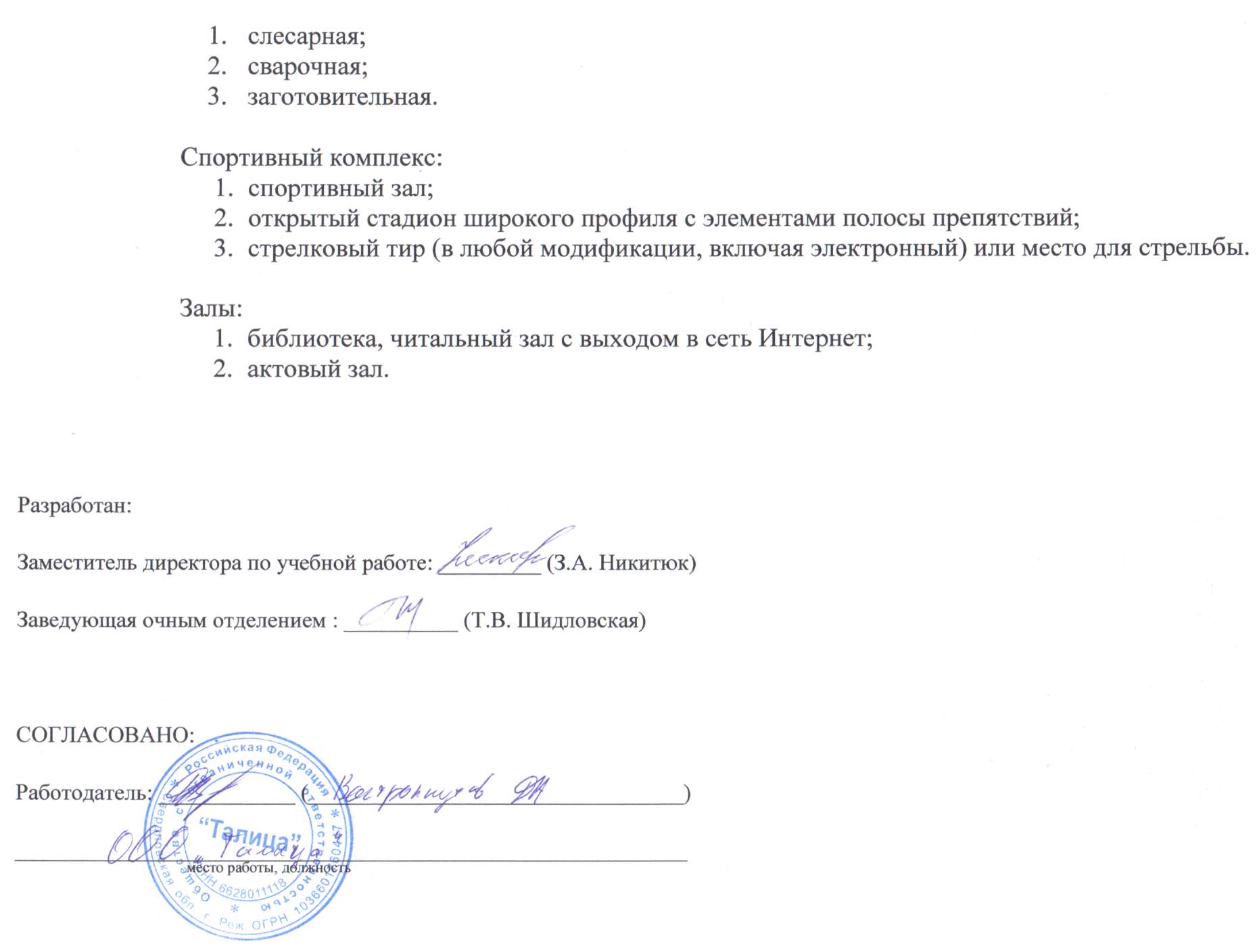 ИндексНаименование введенных учебных дисциплинОбязательнаяучебная нагрузка,час.Общий гуманитарный и социально-экономический учебный циклОбщий гуманитарный и социально-экономический учебный цикл80ОГСЭ.05Основы социологии и политологии48ОГСЭ.06Основы права32Математический и общий естественнонаучный циклМатематический и общий естественнонаучный цикл10ЕН 02Информатика10Общепрофессиональный циклОбщепрофессиональный цикл366ОП.01Инженерная графика22ОП.02Техническая механика24ОП.03Электротехника и электроника 40ОП.04Материалы и изделия сантехнических устройств и систем обеспечения микроклимата40ОП.05Основы строительного производства28ОП.06Основы гидравлики, теплотехники и аэродинамики40ОП.07Сварка и резка материалов 14ОП.08Основы геодезии 14ОП.09Нормирование труда и сметы40ОП.10Информационные технологии в профессиональной деятельности20ОП.11Правовое обеспечение профессиональной деятельности12ОП.13Менеджмент28ОП.14Охрана труда 12ОП.16Техника трудоустройства32Профессиональные модулиПрофессиональные модули444МДК.01.01Реализация технологических процессов монтажа систем водоснабжения и водоотведения, отопления, вентиляции и кондиционирования воздуха42МДК.01.02Контроль соответствия качества монтажа систем водоснабжения и водоотведения, отопления,вентиляции и кондиционирования воздуха требованиям нормативной и технической документации68МДК.02.02Реализация технологических процессов эксплуатации систем водоснабжения и водоотведения, отопления, вентиляции и кондиционирования воздуха46МДК.03.01Особенности проектирования систем водоснабжения и водоотведения, отопления, вентиляции и кондиционирования воздуха132МДК 03.03Проект производства работ120УП. 03Учебная практика по ПМ. 0336ВСЕГО 900Сводные данные по бюджету времениСводные данные по бюджету времениСводные данные по бюджету времениСводные данные по бюджету времениСводные данные по бюджету времениСводные данные по бюджету времениСводные данные по бюджету времениСводные данные по бюджету времениСводные данные по бюджету времениКурсы Обучение по дисциплинам и междисциплинарным курсамУчебная практикаПроизводственная практикаПроизводственная практикаПромежуточная аттестацияГосударственная итоговая аттестацияКаникулыВсегоКурсы Обучение по дисциплинам и междисциплинарным курсамУчебная практикапо профилю специальностипреддипломнаяПромежуточная аттестацияГосударственная итоговая аттестацияКаникулыВсего139211522373 1115232857 2105241856426243 всего122131347634199ИндексНаименование циклов, разделов, дисциплин, профессиональных модулей, МДК, практикНаименование циклов, разделов, дисциплин, профессиональных модулей, МДК, практикФормы промежуточной аттестацииУчебная нагрузка обучающихся (час.)Учебная нагрузка обучающихся (час.)Учебная нагрузка обучающихся (час.)Учебная нагрузка обучающихся (час.)Учебная нагрузка обучающихся (час.)Учебная нагрузка обучающихся (час.)Распределение обязательной нагрузки (включая обязательную аудиторную нагрузку и все виды практики в составе профессиональных модулей) по курсам и семестрам (час. в семестр)Распределение обязательной нагрузки (включая обязательную аудиторную нагрузку и все виды практики в составе профессиональных модулей) по курсам и семестрам (час. в семестр)Распределение обязательной нагрузки (включая обязательную аудиторную нагрузку и все виды практики в составе профессиональных модулей) по курсам и семестрам (час. в семестр)Распределение обязательной нагрузки (включая обязательную аудиторную нагрузку и все виды практики в составе профессиональных модулей) по курсам и семестрам (час. в семестр)Распределение обязательной нагрузки (включая обязательную аудиторную нагрузку и все виды практики в составе профессиональных модулей) по курсам и семестрам (час. в семестр)Распределение обязательной нагрузки (включая обязательную аудиторную нагрузку и все виды практики в составе профессиональных модулей) по курсам и семестрам (час. в семестр)Распределение обязательной нагрузки (включая обязательную аудиторную нагрузку и все виды практики в составе профессиональных модулей) по курсам и семестрам (час. в семестр)Распределение обязательной нагрузки (включая обязательную аудиторную нагрузку и все виды практики в составе профессиональных модулей) по курсам и семестрам (час. в семестр)ИндексНаименование циклов, разделов, дисциплин, профессиональных модулей, МДК, практикНаименование циклов, разделов, дисциплин, профессиональных модулей, МДК, практикФормы промежуточной аттестациимаксимальнаяСамостоятельная учебная работаОбязательная аудиторнаяОбязательная аудиторнаяОбязательная аудиторнаяОбязательная аудиторнаяI курсI курсII курсII курсIII курсIII курсIV курсIV курсИндексНаименование циклов, разделов, дисциплин, профессиональных модулей, МДК, практикНаименование циклов, разделов, дисциплин, профессиональных модулей, МДК, практикФормы промежуточной аттестациимаксимальнаяСамостоятельная учебная работавсего занятийв т. ч.в т. ч.в т. ч.1 сем.16 нед.2 сем.23 нед.3 сем.17 нед.4 сем.23 нед.5 сем.16 нед.6 сем.24нед.7 сем.16 нед.8 сем.13 нед.ИндексНаименование циклов, разделов, дисциплин, профессиональных модулей, МДК, практикНаименование циклов, разделов, дисциплин, профессиональных модулей, МДК, практикФормы промежуточной аттестациимаксимальнаяСамостоятельная учебная работавсего занятийзанятий в группах и потоках (лекций, семинаров, уроков и т.п.)занятий в подгруппах (лаб. и  ракт. занятий)курсовых работ (проектов) 1 сем.16 нед.2 сем.23 нед.3 сем.17 нед.4 сем.23 нед.5 сем.16 нед.6 сем.24нед.7 сем.16 нед.8 сем.13 нед.12234567891011121314151617Общеобразовательная подготовкаОбщеобразовательная подготовкаОУД.00Общеобразовательные учебные дисциплиныОбщеобразовательные учебные дисциплины4э,13дз,1з21067021404864540529707168ОУД.01Русский язык и литератураРусский язык и литератураДЗ, Э3061021951078873122ОУД.02Иностранный языкИностранный языкДЗ, ДЗ,176591171174671ОУД.03Математика: алгебра, начала математического анализа, геометрияМатематика: алгебра, начала математического анализа, геометрия-, Э,Э3511172341944017757ОУД.04ИсторияИсторияДЗ, -176591179720117ОУД.05Физическая культураФизическая культураЗ, ДЗ1765911771103681ОУД.06Основы безопасности жизнедеятельностиОсновы безопасности жизнедеятельности-,ДЗ1053570541670ОУД.07ИнформатикаИнформатикаДЗ, -150501006040100ОУД.08ФизикаФизикаЭ,-181601218140121ОУД.09ХимияХимия-, ДЗ1173978661278ОУД.10Обществознание Обществознание -, ДЗ162541088820108ОУД.15БиологияБиология-,-, ДЗ54183628836ОУД.16ГеографияГеография-,-,ДЗ54183628836ОУД.17ЭкологияЭкология-,-,ДЗ54183628836УД.1Введение в специальностьВведение в специальностьДЗ, -541836261036000000ОГСЭ.00Общий гуманитарный и социально-экономический цикл Общий гуманитарный и социально-экономический цикл 0э, 5дз,6з75224051215635619514454543434ОГСЭ.01Основы философииОсновы философии-.-.-.ДЗ52448361248ОГСЭ.02ИсторияИстория-,-,ДЗ6012484848ОГСЭ.03Иностранный языкИностранный язык-,-,З,З,З,-,,ДЗ,-2043616816835485434ОГСЭ.04Физическая культураФизическая культура-,-,З,З,-,З,-,ДЗ33616816816832485434ОГСЭ.05Основы социологии и политологии(вч)Основы социологии и политологии(вч)-,-,ДЗ546484848ОГСЭ.06Основы права (вч)Основы права (вч)-,-,ДЗ46143224832ЕН.00Математический и общий естественнонаучный цикл Математический и общий естественнонаучный цикл 0э,3дз19866132666611032ЕН.01МатематикаМатематика-,-,ДЗ451530201030ЕН.02ИнформатикаИнформатика-,-,ДЗ1053570304070ЕН.03Экологические основы природопользованияЭкологические основы природопользования-,-,-,-, ДЗ481632161632П.00Профессиональный цикл Профессиональный цикл 16э,19дз,4э(к)442311533270155216487047121142684490816546424ОП.00Общепрофессиональные дисциплины Общепрофессиональные дисциплины 6э,10дз16565401116708408471211424526012646122ОП.01Инженерная графикаИнженерная графика-.-.-.ДЗ1204080265480ОП.02Техническая механикаТехническая механика-,-,Э1113774542074ОП.03Электротехника и электроника Электротехника и электроника -,-,-,Э150501007030100ОП.04Материалы и изделия сантехническихустройств и систем обеспечения микроклиматаМатериалы и изделия сантехническихустройств и систем обеспечения микроклимата-,Э1354590702090ОП.05Основы строительного производстваОсновы строительного производства-,ДЗ117397838404731ОП.06Основы гидравлики, теплотехники и аэродинамикиОсновы гидравлики, теплотехники и аэродинамики-,-,Э1203684364884ОП.07Сварка и резка материалов Сварка и резка материалов -.-.-.ДЗ902664521264ОП.08Основы геодезии Основы геодезии -,-,-,Э902664442064ОП.09Нормирование труда и сметыНормирование труда и сметы-,-,-,-,-,-,-,Э1354590504090ОП.10Информационные технологии вПрофессиональной деятельностиИнформационные технологии вПрофессиональной деятельности-,-,-,ДЗ903060204060ОП.11Правовое обеспечение профессиональной  деятельностиПравовое обеспечение профессиональной  деятельности-,-.-.-.ДЗ903060481260ОП.12Экономика организацииЭкономика организации-,-,-.-.-.ДЗ872958302858ОП.13МенеджментМенеджмент-,-,-.-.-.ДЗ1023468482068ОП.14Охрана труда Охрана труда -,-,-,-.-.-.ДЗ692346301646ОП.15Безопасность жизнедеятельностиБезопасность жизнедеятельности-,-,-,ДЗ10234686868ОП. 16Техника трудоустройстваТехника трудоустройства-,-,-,-,-.-.-.ДЗ48163224832ПМ.00Профессиональные модулиПрофессиональные модули10э,9дз,4э(к)27676132154844124070232430690500302ПМ.01Организация и контроль работ по монтажу систем водоснабжения и водоотведения, отопления, вентиляции и кондиционирования воздухаОрганизация и контроль работ по монтажу систем водоснабжения и водоотведения, отопления, вентиляции и кондиционирования воздуха3э,2дз,1э(к)9031697342444603052380302МДК.01.01Реализация технологических процессов монтажа систем водоснабжения и водоотведения, отопления, вентиляции икондиционирования воздухаРеализация технологических процессов монтажа систем водоснабжения и водоотведения, отопления, вентиляции икондиционирования воздуха-,-,-,-,-,Э,-,Э303101202888430529060МДК.01.02Контроль соответствия качества монтажа систем водоснабжения и водоотведения, отопления, вентиляции и кондиционирования воздуха требованиям нормативной итехнической документацииКонтроль соответствия качества монтажа систем водоснабжения и водоотведения, отопления, вентиляции и кондиционирования воздуха требованиям нормативной итехнической документации-,-,-,-,-,-,-,Э20468136766011026УП.01Учебная практикаУчебная практика-,-,-,-,-,-,ДЗ180180180180ПП.01Производственная практикаПроизводственная практика-,-,-,-,-,-,-,ДЗ216216216216ПМ.02Организация и контроль работ поэксплуатации систем водоснабжения и водоотведения, отопления, вентиляции икондиционирования воздухаОрганизация и контроль работ поэксплуатации систем водоснабжения и водоотведения, отопления, вентиляции икондиционирования воздуха2э,1дз,1э(к)726182544272272134410МДК.02.01Организация и контроль работ поэксплуатации систем водоснабжения и водоотведения, отопления, вентиляции и кондиционирования воздухаОрганизация и контроль работ поэксплуатации систем водоснабжения и водоотведения, отопления, вентиляции и кондиционирования воздуха-,-,-,-,Э153451086840108МДК.02.02Реализация технологических процессов эксплуатации систем водоснабжения и водоотведения, отопления, вентиляции икондиционирования воздухаРеализация технологических процессов эксплуатации систем водоснабжения и водоотведения, отопления, вентиляции икондиционирования воздуха-,-,-,-,-,Э3931372561609626230ПП.02Производственная практикаПроизводственная практика-,-,-,-,-,ДЗ180180180180ПМ.03Участие в проектировании системводоснабжения и водоотведения, отопления, вентиляции и кондиционирования воздухаУчастие в проектировании системводоснабжения и водоотведения, отопления, вентиляции и кондиционирования воздуха4э,2дз,1э(к)8112374662942404074152228120МДК.03.01Особенности проектирования системводоснабжения и водоотведения, отопления, вентиляции и кондиционирования воздухОсобенности проектирования системводоснабжения и водоотведения, отопления, вентиляции и кондиционирования воздух-,-,-,Э,-,Э38813225612492407412260МДК.03.02Реализация проектирования системводоснабжения и водоотведения, отопления, вентиляции и кондиционирования воздухас использованием компьютерных технологийРеализация проектирования системводоснабжения и водоотведения, отопления, вентиляции и кондиционирования воздухас использованием компьютерных технологий-,-,-,-,-,Э135459046443064МДК.03.03Проект производства работПроект производства работ-,-,-,-,-,-,Э180601209030120УП.03Учебная практикаУчебная практика-,-,-,-,-,ДЗ363636ПП.03Производственная практикаПроизводственная практика-,-,-,-,-,ДЗ727272ПМ.04Выполнение работ по одной или нескольким профессиям рабочих, должностям служащихВыполнение работ по одной или нескольким профессиям рабочих, должностям служащих1э,4дз,1э(к)3272530234268158144МДК. 04.01Выполнение монтажных работ санитарно-технических систем и оборудованияВыполнение монтажных работ санитарно-технических систем и оборудования-,-,-,Э752550341650УП.04 Учебная практика сварочные работыУчебная практика сварочные работы-,-,-,ДЗ727272УП.04Учебная практика слесарные работыУчебная практика слесарные работы-,-,-,ДЗ363636УП.04Учебная практика санитарно-технические работыУчебная практика санитарно-технические работы-,-,-,-,ДЗ108108108УП.04Учебная практика геодезические работыУчебная практика геодезические работы-,-,-,-,ДЗ363636ВсегоВсегоВсего20э,33дз,7з,4э(к)7542221653282638261070576828612828576864576468ПДППДППреддипломная практика 144ГИА.00ГИА.00Государственная итоговая аттестация216Консультации на учебную группу по 100 часов в год (всего 400 час.)Государственная итоговая аттестация1. Программа базовой подготовки 1.1. Дипломный проект (работа))Выполнение дипломного проекта (работы) с 19.05 по 14.06  (всего 4 нед.)Защита дипломного проекта (работы) с 16.06 по 28.06 (всего 2 нед.)1.2. Государственные экзамены (при их наличии) – нет, перечислить наименования.Консультации на учебную группу по 100 часов в год (всего 400 час.)Государственная итоговая аттестация1. Программа базовой подготовки 1.1. Дипломный проект (работа))Выполнение дипломного проекта (работы) с 19.05 по 14.06  (всего 4 нед.)Защита дипломного проекта (работы) с 16.06 по 28.06 (всего 2 нед.)1.2. Государственные экзамены (при их наличии) – нет, перечислить наименования.Консультации на учебную группу по 100 часов в год (всего 400 час.)Государственная итоговая аттестация1. Программа базовой подготовки 1.1. Дипломный проект (работа))Выполнение дипломного проекта (работы) с 19.05 по 14.06  (всего 4 нед.)Защита дипломного проекта (работы) с 16.06 по 28.06 (всего 2 нед.)1.2. Государственные экзамены (при их наличии) – нет, перечислить наименования.Консультации на учебную группу по 100 часов в год (всего 400 час.)Государственная итоговая аттестация1. Программа базовой подготовки 1.1. Дипломный проект (работа))Выполнение дипломного проекта (работы) с 19.05 по 14.06  (всего 4 нед.)Защита дипломного проекта (работы) с 16.06 по 28.06 (всего 2 нед.)1.2. Государственные экзамены (при их наличии) – нет, перечислить наименования.Консультации на учебную группу по 100 часов в год (всего 400 час.)Государственная итоговая аттестация1. Программа базовой подготовки 1.1. Дипломный проект (работа))Выполнение дипломного проекта (работы) с 19.05 по 14.06  (всего 4 нед.)Защита дипломного проекта (работы) с 16.06 по 28.06 (всего 2 нед.)1.2. Государственные экзамены (при их наличии) – нет, перечислить наименования.Консультации на учебную группу по 100 часов в год (всего 400 час.)Государственная итоговая аттестация1. Программа базовой подготовки 1.1. Дипломный проект (работа))Выполнение дипломного проекта (работы) с 19.05 по 14.06  (всего 4 нед.)Защита дипломного проекта (работы) с 16.06 по 28.06 (всего 2 нед.)1.2. Государственные экзамены (при их наличии) – нет, перечислить наименования.Всегодисциплин и МДКдисциплин и МДКдисциплин и МДК8913116655Консультации на учебную группу по 100 часов в год (всего 400 час.)Государственная итоговая аттестация1. Программа базовой подготовки 1.1. Дипломный проект (работа))Выполнение дипломного проекта (работы) с 19.05 по 14.06  (всего 4 нед.)Защита дипломного проекта (работы) с 16.06 по 28.06 (всего 2 нед.)1.2. Государственные экзамены (при их наличии) – нет, перечислить наименования.Консультации на учебную группу по 100 часов в год (всего 400 час.)Государственная итоговая аттестация1. Программа базовой подготовки 1.1. Дипломный проект (работа))Выполнение дипломного проекта (работы) с 19.05 по 14.06  (всего 4 нед.)Защита дипломного проекта (работы) с 16.06 по 28.06 (всего 2 нед.)1.2. Государственные экзамены (при их наличии) – нет, перечислить наименования.Консультации на учебную группу по 100 часов в год (всего 400 час.)Государственная итоговая аттестация1. Программа базовой подготовки 1.1. Дипломный проект (работа))Выполнение дипломного проекта (работы) с 19.05 по 14.06  (всего 4 нед.)Защита дипломного проекта (работы) с 16.06 по 28.06 (всего 2 нед.)1.2. Государственные экзамены (при их наличии) – нет, перечислить наименования.Консультации на учебную группу по 100 часов в год (всего 400 час.)Государственная итоговая аттестация1. Программа базовой подготовки 1.1. Дипломный проект (работа))Выполнение дипломного проекта (работы) с 19.05 по 14.06  (всего 4 нед.)Защита дипломного проекта (работы) с 16.06 по 28.06 (всего 2 нед.)1.2. Государственные экзамены (при их наличии) – нет, перечислить наименования.Консультации на учебную группу по 100 часов в год (всего 400 час.)Государственная итоговая аттестация1. Программа базовой подготовки 1.1. Дипломный проект (работа))Выполнение дипломного проекта (работы) с 19.05 по 14.06  (всего 4 нед.)Защита дипломного проекта (работы) с 16.06 по 28.06 (всего 2 нед.)1.2. Государственные экзамены (при их наличии) – нет, перечислить наименования.Консультации на учебную группу по 100 часов в год (всего 400 час.)Государственная итоговая аттестация1. Программа базовой подготовки 1.1. Дипломный проект (работа))Выполнение дипломного проекта (работы) с 19.05 по 14.06  (всего 4 нед.)Защита дипломного проекта (работы) с 16.06 по 28.06 (всего 2 нед.)1.2. Государственные экзамены (при их наличии) – нет, перечислить наименования.Всегоучебной практикиучебной практикиучебной практики00034150Консультации на учебную группу по 100 часов в год (всего 400 час.)Государственная итоговая аттестация1. Программа базовой подготовки 1.1. Дипломный проект (работа))Выполнение дипломного проекта (работы) с 19.05 по 14.06  (всего 4 нед.)Защита дипломного проекта (работы) с 16.06 по 28.06 (всего 2 нед.)1.2. Государственные экзамены (при их наличии) – нет, перечислить наименования.Консультации на учебную группу по 100 часов в год (всего 400 час.)Государственная итоговая аттестация1. Программа базовой подготовки 1.1. Дипломный проект (работа))Выполнение дипломного проекта (работы) с 19.05 по 14.06  (всего 4 нед.)Защита дипломного проекта (работы) с 16.06 по 28.06 (всего 2 нед.)1.2. Государственные экзамены (при их наличии) – нет, перечислить наименования.Консультации на учебную группу по 100 часов в год (всего 400 час.)Государственная итоговая аттестация1. Программа базовой подготовки 1.1. Дипломный проект (работа))Выполнение дипломного проекта (работы) с 19.05 по 14.06  (всего 4 нед.)Защита дипломного проекта (работы) с 16.06 по 28.06 (всего 2 нед.)1.2. Государственные экзамены (при их наличии) – нет, перечислить наименования.Консультации на учебную группу по 100 часов в год (всего 400 час.)Государственная итоговая аттестация1. Программа базовой подготовки 1.1. Дипломный проект (работа))Выполнение дипломного проекта (работы) с 19.05 по 14.06  (всего 4 нед.)Защита дипломного проекта (работы) с 16.06 по 28.06 (всего 2 нед.)1.2. Государственные экзамены (при их наличии) – нет, перечислить наименования.Консультации на учебную группу по 100 часов в год (всего 400 час.)Государственная итоговая аттестация1. Программа базовой подготовки 1.1. Дипломный проект (работа))Выполнение дипломного проекта (работы) с 19.05 по 14.06  (всего 4 нед.)Защита дипломного проекта (работы) с 16.06 по 28.06 (всего 2 нед.)1.2. Государственные экзамены (при их наличии) – нет, перечислить наименования.Консультации на учебную группу по 100 часов в год (всего 400 час.)Государственная итоговая аттестация1. Программа базовой подготовки 1.1. Дипломный проект (работа))Выполнение дипломного проекта (работы) с 19.05 по 14.06  (всего 4 нед.)Защита дипломного проекта (работы) с 16.06 по 28.06 (всего 2 нед.)1.2. Государственные экзамены (при их наличии) – нет, перечислить наименования.Всегопроизводственной практикипроизводственной практикипроизводственной практики00000706Консультации на учебную группу по 100 часов в год (всего 400 час.)Государственная итоговая аттестация1. Программа базовой подготовки 1.1. Дипломный проект (работа))Выполнение дипломного проекта (работы) с 19.05 по 14.06  (всего 4 нед.)Защита дипломного проекта (работы) с 16.06 по 28.06 (всего 2 нед.)1.2. Государственные экзамены (при их наличии) – нет, перечислить наименования.Консультации на учебную группу по 100 часов в год (всего 400 час.)Государственная итоговая аттестация1. Программа базовой подготовки 1.1. Дипломный проект (работа))Выполнение дипломного проекта (работы) с 19.05 по 14.06  (всего 4 нед.)Защита дипломного проекта (работы) с 16.06 по 28.06 (всего 2 нед.)1.2. Государственные экзамены (при их наличии) – нет, перечислить наименования.Консультации на учебную группу по 100 часов в год (всего 400 час.)Государственная итоговая аттестация1. Программа базовой подготовки 1.1. Дипломный проект (работа))Выполнение дипломного проекта (работы) с 19.05 по 14.06  (всего 4 нед.)Защита дипломного проекта (работы) с 16.06 по 28.06 (всего 2 нед.)1.2. Государственные экзамены (при их наличии) – нет, перечислить наименования.Консультации на учебную группу по 100 часов в год (всего 400 час.)Государственная итоговая аттестация1. Программа базовой подготовки 1.1. Дипломный проект (работа))Выполнение дипломного проекта (работы) с 19.05 по 14.06  (всего 4 нед.)Защита дипломного проекта (работы) с 16.06 по 28.06 (всего 2 нед.)1.2. Государственные экзамены (при их наличии) – нет, перечислить наименования.Консультации на учебную группу по 100 часов в год (всего 400 час.)Государственная итоговая аттестация1. Программа базовой подготовки 1.1. Дипломный проект (работа))Выполнение дипломного проекта (работы) с 19.05 по 14.06  (всего 4 нед.)Защита дипломного проекта (работы) с 16.06 по 28.06 (всего 2 нед.)1.2. Государственные экзамены (при их наличии) – нет, перечислить наименования.Консультации на учебную группу по 100 часов в год (всего 400 час.)Государственная итоговая аттестация1. Программа базовой подготовки 1.1. Дипломный проект (работа))Выполнение дипломного проекта (работы) с 19.05 по 14.06  (всего 4 нед.)Защита дипломного проекта (работы) с 16.06 по 28.06 (всего 2 нед.)1.2. Государственные экзамены (при их наличии) – нет, перечислить наименования.Всегопреддипломной практикипреддипломной практикипреддипломной практики00000004Консультации на учебную группу по 100 часов в год (всего 400 час.)Государственная итоговая аттестация1. Программа базовой подготовки 1.1. Дипломный проект (работа))Выполнение дипломного проекта (работы) с 19.05 по 14.06  (всего 4 нед.)Защита дипломного проекта (работы) с 16.06 по 28.06 (всего 2 нед.)1.2. Государственные экзамены (при их наличии) – нет, перечислить наименования.Консультации на учебную группу по 100 часов в год (всего 400 час.)Государственная итоговая аттестация1. Программа базовой подготовки 1.1. Дипломный проект (работа))Выполнение дипломного проекта (работы) с 19.05 по 14.06  (всего 4 нед.)Защита дипломного проекта (работы) с 16.06 по 28.06 (всего 2 нед.)1.2. Государственные экзамены (при их наличии) – нет, перечислить наименования.Консультации на учебную группу по 100 часов в год (всего 400 час.)Государственная итоговая аттестация1. Программа базовой подготовки 1.1. Дипломный проект (работа))Выполнение дипломного проекта (работы) с 19.05 по 14.06  (всего 4 нед.)Защита дипломного проекта (работы) с 16.06 по 28.06 (всего 2 нед.)1.2. Государственные экзамены (при их наличии) – нет, перечислить наименования.Консультации на учебную группу по 100 часов в год (всего 400 час.)Государственная итоговая аттестация1. Программа базовой подготовки 1.1. Дипломный проект (работа))Выполнение дипломного проекта (работы) с 19.05 по 14.06  (всего 4 нед.)Защита дипломного проекта (работы) с 16.06 по 28.06 (всего 2 нед.)1.2. Государственные экзамены (при их наличии) – нет, перечислить наименования.Консультации на учебную группу по 100 часов в год (всего 400 час.)Государственная итоговая аттестация1. Программа базовой подготовки 1.1. Дипломный проект (работа))Выполнение дипломного проекта (работы) с 19.05 по 14.06  (всего 4 нед.)Защита дипломного проекта (работы) с 16.06 по 28.06 (всего 2 нед.)1.2. Государственные экзамены (при их наличии) – нет, перечислить наименования.Консультации на учебную группу по 100 часов в год (всего 400 час.)Государственная итоговая аттестация1. Программа базовой подготовки 1.1. Дипломный проект (работа))Выполнение дипломного проекта (работы) с 19.05 по 14.06  (всего 4 нед.)Защита дипломного проекта (работы) с 16.06 по 28.06 (всего 2 нед.)1.2. Государственные экзамены (при их наличии) – нет, перечислить наименования.Всегоэкзаменов (в том числе экзаменов (квалификационных))экзаменов (в том числе экзаменов (квалификационных))экзаменов (в том числе экзаменов (квалификационных))13253534Консультации на учебную группу по 100 часов в год (всего 400 час.)Государственная итоговая аттестация1. Программа базовой подготовки 1.1. Дипломный проект (работа))Выполнение дипломного проекта (работы) с 19.05 по 14.06  (всего 4 нед.)Защита дипломного проекта (работы) с 16.06 по 28.06 (всего 2 нед.)1.2. Государственные экзамены (при их наличии) – нет, перечислить наименования.Консультации на учебную группу по 100 часов в год (всего 400 час.)Государственная итоговая аттестация1. Программа базовой подготовки 1.1. Дипломный проект (работа))Выполнение дипломного проекта (работы) с 19.05 по 14.06  (всего 4 нед.)Защита дипломного проекта (работы) с 16.06 по 28.06 (всего 2 нед.)1.2. Государственные экзамены (при их наличии) – нет, перечислить наименования.Консультации на учебную группу по 100 часов в год (всего 400 час.)Государственная итоговая аттестация1. Программа базовой подготовки 1.1. Дипломный проект (работа))Выполнение дипломного проекта (работы) с 19.05 по 14.06  (всего 4 нед.)Защита дипломного проекта (работы) с 16.06 по 28.06 (всего 2 нед.)1.2. Государственные экзамены (при их наличии) – нет, перечислить наименования.Консультации на учебную группу по 100 часов в год (всего 400 час.)Государственная итоговая аттестация1. Программа базовой подготовки 1.1. Дипломный проект (работа))Выполнение дипломного проекта (работы) с 19.05 по 14.06  (всего 4 нед.)Защита дипломного проекта (работы) с 16.06 по 28.06 (всего 2 нед.)1.2. Государственные экзамены (при их наличии) – нет, перечислить наименования.Консультации на учебную группу по 100 часов в год (всего 400 час.)Государственная итоговая аттестация1. Программа базовой подготовки 1.1. Дипломный проект (работа))Выполнение дипломного проекта (работы) с 19.05 по 14.06  (всего 4 нед.)Защита дипломного проекта (работы) с 16.06 по 28.06 (всего 2 нед.)1.2. Государственные экзамены (при их наличии) – нет, перечислить наименования.Консультации на учебную группу по 100 часов в год (всего 400 час.)Государственная итоговая аттестация1. Программа базовой подготовки 1.1. Дипломный проект (работа))Выполнение дипломного проекта (работы) с 19.05 по 14.06  (всего 4 нед.)Защита дипломного проекта (работы) с 16.06 по 28.06 (всего 2 нед.)1.2. Государственные экзамены (при их наличии) – нет, перечислить наименования.Всегодифф. зачетовдифф. зачетовдифф. зачетов56624433Консультации на учебную группу по 100 часов в год (всего 400 час.)Государственная итоговая аттестация1. Программа базовой подготовки 1.1. Дипломный проект (работа))Выполнение дипломного проекта (работы) с 19.05 по 14.06  (всего 4 нед.)Защита дипломного проекта (работы) с 16.06 по 28.06 (всего 2 нед.)1.2. Государственные экзамены (при их наличии) – нет, перечислить наименования.Консультации на учебную группу по 100 часов в год (всего 400 час.)Государственная итоговая аттестация1. Программа базовой подготовки 1.1. Дипломный проект (работа))Выполнение дипломного проекта (работы) с 19.05 по 14.06  (всего 4 нед.)Защита дипломного проекта (работы) с 16.06 по 28.06 (всего 2 нед.)1.2. Государственные экзамены (при их наличии) – нет, перечислить наименования.Консультации на учебную группу по 100 часов в год (всего 400 час.)Государственная итоговая аттестация1. Программа базовой подготовки 1.1. Дипломный проект (работа))Выполнение дипломного проекта (работы) с 19.05 по 14.06  (всего 4 нед.)Защита дипломного проекта (работы) с 16.06 по 28.06 (всего 2 нед.)1.2. Государственные экзамены (при их наличии) – нет, перечислить наименования.Консультации на учебную группу по 100 часов в год (всего 400 час.)Государственная итоговая аттестация1. Программа базовой подготовки 1.1. Дипломный проект (работа))Выполнение дипломного проекта (работы) с 19.05 по 14.06  (всего 4 нед.)Защита дипломного проекта (работы) с 16.06 по 28.06 (всего 2 нед.)1.2. Государственные экзамены (при их наличии) – нет, перечислить наименования.Консультации на учебную группу по 100 часов в год (всего 400 час.)Государственная итоговая аттестация1. Программа базовой подготовки 1.1. Дипломный проект (работа))Выполнение дипломного проекта (работы) с 19.05 по 14.06  (всего 4 нед.)Защита дипломного проекта (работы) с 16.06 по 28.06 (всего 2 нед.)1.2. Государственные экзамены (при их наличии) – нет, перечислить наименования.Консультации на учебную группу по 100 часов в год (всего 400 час.)Государственная итоговая аттестация1. Программа базовой подготовки 1.1. Дипломный проект (работа))Выполнение дипломного проекта (работы) с 19.05 по 14.06  (всего 4 нед.)Защита дипломного проекта (работы) с 16.06 по 28.06 (всего 2 нед.)1.2. Государственные экзамены (при их наличии) – нет, перечислить наименования.Всегозачетовзачетовзачетов102211